Art and Copyright organized bythe World Intellectual Property Organization (WIPO)in cooperation with Fundação Iberê Camargo andUFRGS - Federal University of Rio Grande do Sul, Doctorate program (PPGD UFRGS) Porto Alegre, December 12 and 13, 2017December 12, 2017 at Fundação Iberê CamargoAv. Padre Cacique, 2000 - Cristal 90810-240 Porto Alegre (RS), BrazilDecember 13, 2017 at Salão Nobre da Faculdade de Direito da UFRGSAv. João Pessoa, 80 -  Campus Central UFRGS90.040-100 Porto Alegre (RS), BrazilDraft progRamprepared by the International Bureau of WIPOTuesday, December 12, 2017Auditorium of the Instituto Iberê Camargo 13.00 	Registration13:30 – 16.00	Inaugural Session I 	Moderator:	Mr. André Machado, Journalist, Porto Alegre   	Speakers: 	– Ms. Nádia de Araújo, Professor, Pontifical Catholic University of Rio de Janeiro 			– Mr. Gilberto Martins Almeida, Visual Artist and Lawyer, Rio de Janeiro 		– Mr. Francesco Rubino, Professor, University of Naples, Naples – Ms. Wrana Panizzi, Professor, Federal       University of Rio Grande do Sul, Porto Alegre16.00 – 16.30 	Coffee Break 16.30 – 18.00	Inaugural Session II 	Moderator:           Ms. Isabella Pimentel, Counsellor, WIPO Brazil              Office, Rio de Janeiro	Speakers: 	– Mr. Orides Mezzaroba, Professor, Federal University of Santa Catarina, Florianópolis 	– Ms. Maria Izabel Azevedo, State Judge, Vice-President of the State Court of Rio Grande do Sul (TJRS), Porto Alegre– Ms. Rosângela Lunardelli Cavallazzi, Professor and Researcher, Federal University of Rio de Janeiro – Professor at the Pontifical Catholic University of Rio de Janeiro, Rio de Janeiro	 18.00 – 18.45	Opening Ceremony  	Welcome addresses by: 	– Ms. Isabella Pimentel	– Mr. Rodrigo Azevedo, Lawyer, Fundação Iberê Camargo, Porto Alegre  	– Ms. Cláudia Lima Marques, Coordinator of the Postgraduate Program in Law, Federal University of Rio Grande do Sul (UFRGS) and Director of the CDEA - Centre for German and European Studies, Porto Alegre– Ms. Marié Miranda, President of the Consumer Law Committee on the Bar Association, Brasilia– Mr. Luiz Felipe Silveira Difini, President of the State Court of Rio Grande do Sul  (TJRS), Porto Alegre 	– Ms. Jane Tutikian, Vice-Dean, UFRGS, Porto Alegre 18.45 – 19.15	Reception and guided tour by the Iberê Camargo Museum Wednesday, December 13, 2017Auditório da Faculdade de Direito da Universidade Federal do Rio Grande do Sul9.00 – 10.45 	Topic 1	Art, Copyright and the Law	Moderator:	Mr. Bruno Miragem, Professor at the Postgraduate Program in Law, UFRGS, Porto Alegre 	Speakers: 	– Mr. Leonel Severo Rocha, Professor, UNISINOS, Porto Alegre 			– Ms. Renata Almeida da Costa, Professor, UNILASALLE, Canoas, RS – Mr. Paulo Jorge Fonseca Ferreira da Cunha, Professor, Universidade do Porto, Porto  – Ms. Claudia Lima Marques, Dean of the Postgraduate Program in Law, UFRGS, Porto Alegre 11.00 – 12.30  	Topic 2	Tailoring Alternative Dispute Resolution for Art Disputes 	Moderator:	Ms. Jania Saldanha, Professor, Federal University of Santa Maria, Santa Maria	Speakers: 	– Mr. Rodrigo Azevedo, Lawyer, Silveiro Advogados, Porto Alegre– Mr. Luiz Gustavo Meira Moser, Course Leader, Swiss International Law School, Basel		– Mr. Bruno Miragem, Professor at the Postgraduate Program in Law, UFRGS, Porto Alegre 		– Mr. Ricardo Ranzolin, President, Regional Aritration Committee, Brazilian Bar Association (OAB), Porto Alegre   12.30 – 14.00 	Book Launch / Guided Visit / Lunch Break 14.00 – 15.30	Topic 3 	Visual Arts in the Contemporaneity	Moderator:	Sandra Martini, Professor at the Postgraduate Program, UFRGS and UNiRITTER  	Speakers: 	– Ms. Alessia Magliacane, George Simmel Centre, Paris 		– Mr. Bernardo de Souza, Resident Curator, Fundação Iberê Camargo, Porto Alegre 		– Ms. Cristina Vidotte Blanco Tárrega, Professor, Universidade Federal de Goiás, Goiânia                 – Vladia Soares, Professor at Federal University of Mato Grosso, Cuiabá15.30 – 15.45 	Coffee Break 15.45 – 17:15	Topic 4 	The Resale Royalty Right 	Moderator:	Mr. Leonardo Braga Moura, Lawyer, Silveiro Avogados, Porto Alegre 	Speakers: 	– Mr. Rafael Ferraz Vazquez, Associate Legal Officer, Copyright Law Division, WIPO, Geneva 		– Ms. Maria Edina Portinari, Rio de Janeiro		– Mr. João Candido Portinari, Rio de Janeiro 		– Mr. Victor Drummond, Lawyer, Rio de Janeiro 17.30 – 18.30	Topic 5	Re-uses of artistic works	Moderator:	Ms. Branca Alves, Chair of the Intellectual Property Commission OAB/AL, Maceió 	Speakers: 	– Ricardo Giuliani Neto, Plastic Artist and attorney, Porto Alegre		- Ms. Marisa Flórido, Professor, Universidade Estadual do Rio de Janeiro, Rio de Janeiro		- Ms. Ney Wiedemann, Judge, TJRS, Porto Alegre 18.30 – 19.00	CLOSING CEREMONY	Musical Presentation.[End of document]EE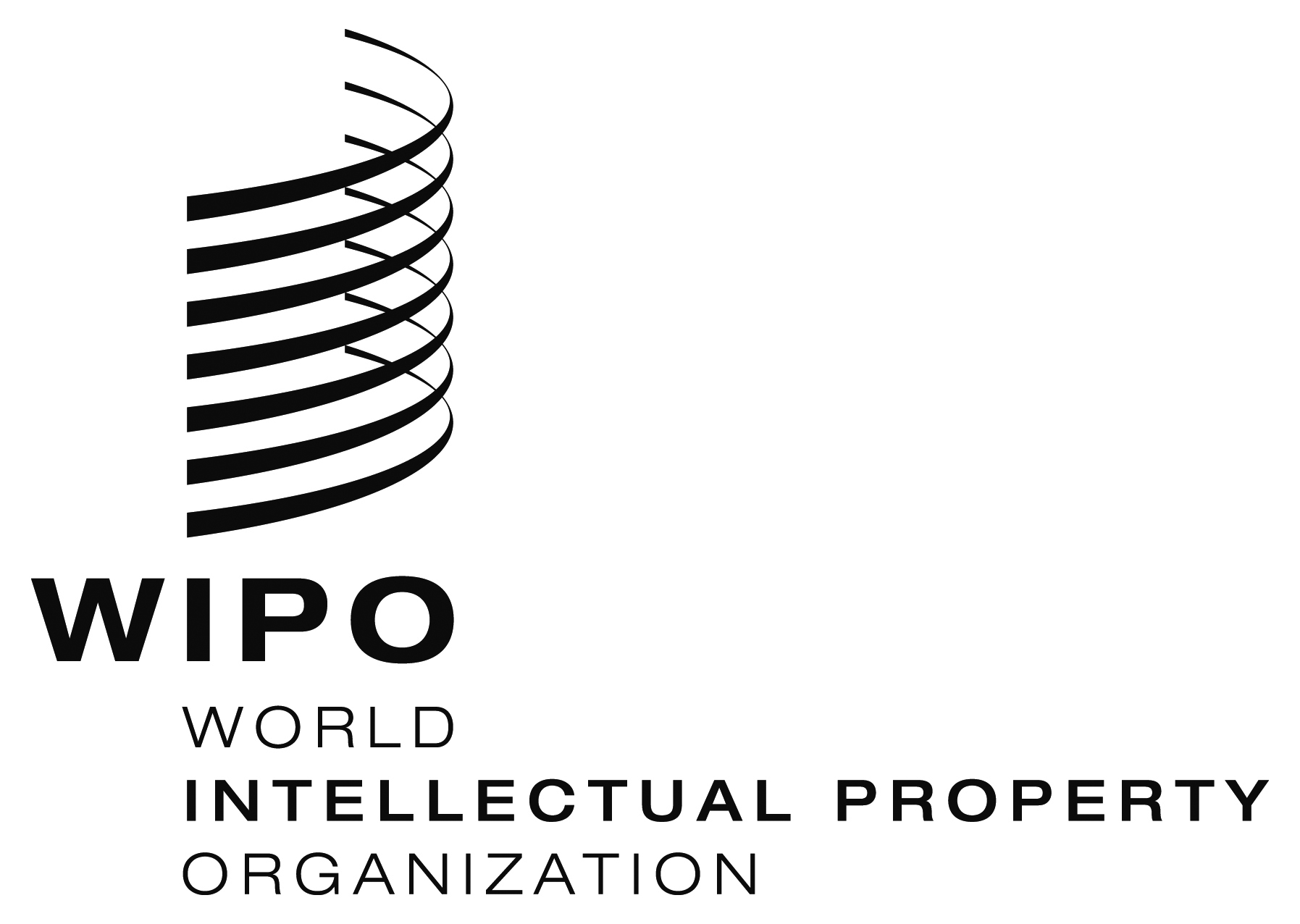 national seminarnational seminarWIPO/CR/PGP/17 INF. 1  WIPO/CR/PGP/17 INF. 1  ORIGINAL:  EnglishORIGINAL:  EnglishDATE:  November 17, 2017DATE:  November 17, 2017